REQUERIMENTO Nº 620/2018Requer informações da Administração Pública acerca da reforma da praça poliesportiva da chácara Wolf, localizada na Estrada do Barreirinho, nº 1010, no bairro Parque Eldorado, no município de Santa Bárbara d´Oeste.                            Senhor Presidente,Senhores Vereadores, CONSIDERANDO que o Poder Legislativo Municipal, através de seus membros legalmente eleitos pela população, tem como uma de suas atribuições fiscalizarem o Poder Executivo Municipal no âmbito de seus atos, e ainda que o Poder Legislativo ocupa papel preponderante no controle e fiscalização dos negócios municipais;CONSIDERANDO os Princípios que regem a Administração Pública, descritos no artigo 37 da Constituição Federal;CONSIDERANDO que, a fim de contribuir com o debate sobre a gestão regionalizada de problemas comuns, cremos ser de extrema importância o acesso aos elementos orçamentários, bem como sua destinação;CONSIDERANDO por fim que é preciso ter transparência nos atos da Administração Pública, assim, é primordial dar ciência ao cidadão para que este obtenha as informações necessárias;REQUEIRO que, nos termos do Art. 10, Inciso X, da Lei Orgânica do município de Santa Bárbara d’Oeste, combinado com o Art. 63, Inciso IX, do mesmo diploma legal, seja oficiado o Excelentíssimo Senhor Prefeito Municipal para que encaminhe a esta Casa de Leis as seguintes informações: 1º) A Chácara Wolf foi doada ao Município? Qual finalidade de uso definida pelo doador? Enviar cópias dos documentos comprobatórios, tanto da doação quanto da finalidade;2º) Será realizada reforma em alguma área da chácara Wolf? Sendo a resposta positiva, informar em quais locais serão realizadas as reformas;3º) Quais foram as empresas que participaram do processo licitatório? Informar Detalhadamente as Empresas participantes e os valores apresentados por cada uma delas;4º) Qual foi a empresa vencedora da licitação? E qual o valor total da obra?5º) Quando se iniciará a reforma no local? Qual é a previsão para conclusão das Obras no local? 6º) Após realizada essa reforma, a Administração Pública pretende fazer alguma outra melhoria no local? Sendo a resposta positiva, quais?7º) O valor que será pago para reforma no local, esta sendo custeado com qual tipo verba? 8º) Sobre a questão do valor contratado para reforma no local, a Administração Pública, já previa esse gasto no orçamento?  9º) Requeiro cópia integral do projeto das obras de reforma e ampliação do Pronto Socorro Dr. Edson Mano;10º) Outras informações que julgar relevantes.Plenário “Dr. Tancredo Neves”, em 08 de maio de 2018.JESUS VENDEDOR-Vereador / Vice Presidente-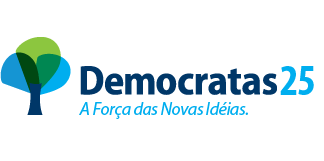 